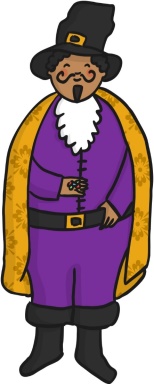 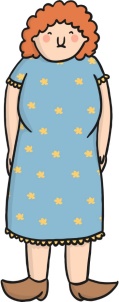 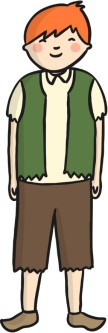 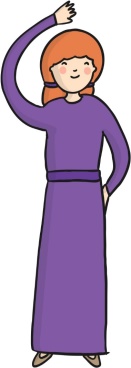 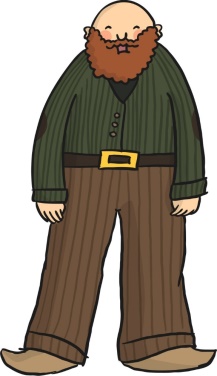 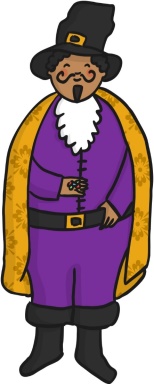 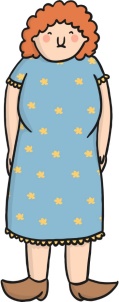 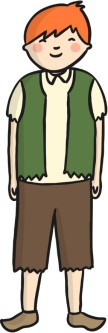 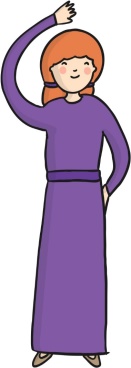          26.11.20         **L.O: To write sentences describing         a character.     Choose one of the characters and write      some sentences using capital letters,      full stops and finger spaces.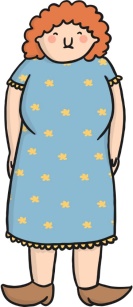 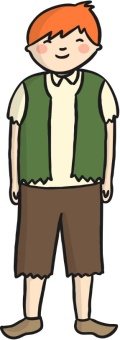 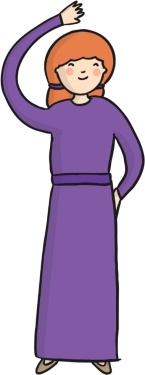 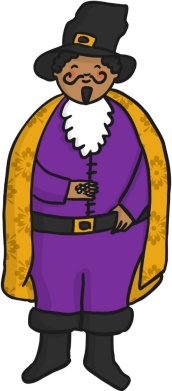 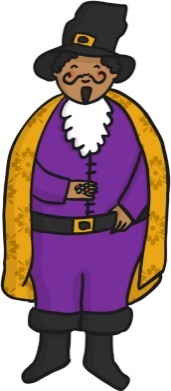 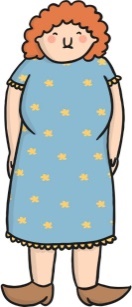 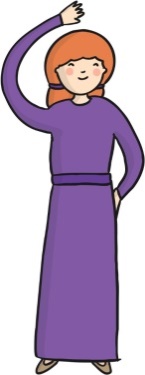 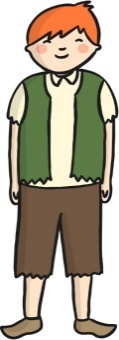 